一、單選題：選出最適當答案 (每題2.5分，共100分)下列有關電解質的敘述何者正確？(A)水溶液呈中性，正、負離子濃度必相等 (B)水溶液呈中性，正、負離子總電量相等 (C)水溶液呈電中性，故正、負離子個數相等 (D)水溶液呈電中性，故正、負離子總電荷量相等。在理化課堂上，老師敎過H2SO4是強酸，NH4OH是弱鹼，請問酸鹼的強弱是如何區分的？   (A)溶解度大小   (B)腐蝕性高低  (C)pH值大小  (D)在水中的解離程度有關鹼的性質，下列敘述何者正確？　(A)鹼性水溶液和鋅反應後會產生氫氣　(B)鹼性水溶液可溶解油脂　(C)鹼性水溶液摸起有粗澀感　(D)鹼皆為非電解質。下列對於常溫時純水的敘述，何者是錯誤的？　(A)純水解離時，會產生氫離子及氫氧根離子　(B)[]＝[]＝10-7M　(C)在純水中加入酸，會增加氫離子的濃度，減少氫氧根離子的濃度　(D)在純水中加入鹼，可以使pH值下降。假設在燒杯中溶有100個CaＣl２分子，在不考慮水的解離下，則：
(A)Ca	２＋個數：Cl－個數＝1：1
(B)杯中的總電荷為200個正電荷
(C)此溶液為電中性
(D)導電時Cl－應該向負極移動下列解離式，何者正確？
(A) H2SO4→H2２＋+2SO42－    (B) NaCl→Na+Cl
(C) NH4OH→NH4＋+OH－  　        (D) MgCl２→Mg＋+2Cl－有關氯原子和氯離子的敘述，何者正確？
(不考慮同位素問題)
(A)質子數相同   (B)化學性質相同
(C)電子數相同   (D)質量數不同下列酸的敘述何者錯誤？
(A)開瓶易出現酸霧的是鹽酸
(B)胃酸的主要成分是硫酸
(C)用於肥料、炸藥的是硝酸
(D)有脫水性的是濃硫酸媽媽炒了一盤紫色高麗菜，菜汁剛開始呈紫色，後來因為摻了醋，顏色變成粉紅色。吃完後用肥皂水沖洗盤子時，菜汁又變成黃綠色。如果將紫色高麗菜汁加在下列哪一種溶液中，顏色會改變成黃綠色？ (A)小蘇打　(B)檸檬汁　(C)米酒　(D)食鹽。下列何者可表示酸鹼中和時，離子的反應式？(A)氫＋氧→水             (B) H++ OH－→H2O                     (C)酸＋鹼→鹽＋水         (D) HCl+NaOH→NaCl+H2O被螞蟻叮咬時，螞蟻會注入一種酸性物質，使患部產生紅腫現象，於是我們會在患部塗一種鹼，以減輕叮咬處的紅腫疼痛，此塗抹物為下列何者最適當？(A)食鹽水　(B)食醋　(C)氨水　(D)汽水。將1莫耳的HCl和1莫耳的H2SO4，分別配製成2公升的鹽酸和硫酸水溶液，何者的pH較高？
(A)鹽酸  (B)硫酸  (C)相同  (D)無法比較家中電熱水瓶每隔一段時間，內壁會出現白色鍋垢沉積（自來水中礦物質受熱形成的碳酸鈣和碳酸鎂）。
試問：可利用下列哪一種藥物將之去除？　
(A)NaCl　 (B)NaOH　 (C)CH３COOH 　(D)NH３ 將一定濃度的 H2SO4 溶液，加水稀釋，則其pH值與溶液體積（V）的關係圖，可用下列哪一圖表示之？    (Ａ) 　    (Ｂ)                                                                                 (Ｃ)      (Ｄ) 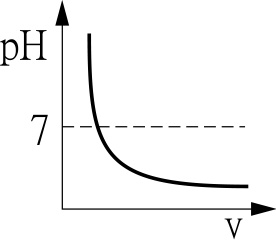 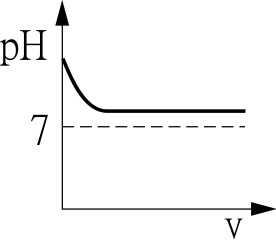 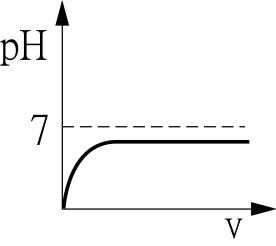 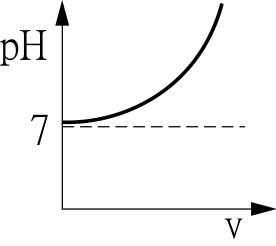 已知有碳酸鈉、碳酸鈣、碳酸氫納三種的白色固體粉末，將之做一些測試，結果如表。推測甲、乙、丙分別為？(A)碳酸鈣、碳酸鈉、碳酸氫鈉  
(B)碳酸鈉、碳酸氫鈉、碳酸鈣
(C)碳酸鈣、碳酸氫鈉、碳酸鈉
(D)碳酸氫鈉、碳酸鈉、碳酸鈣下列有關於鹽類的敘述，何者正確？  (A)氯化鈉是白色晶體，又稱食鹽，能從酸鹼中和產生。   (B)硫酸鈣是白色固體，易溶於水，可做石膏像。   (C)碳酸氫鈉是白色固體，可作清潔劑，所以又稱洗滌鹼。       (D)市售的吐司、麵包、饅頭等都有加上碳酸鈉來增加蓬鬆感早期建築工人常用石灰水粉刷牆壁，等石灰水乾了以後，牆壁產生一層白色沉澱，這是利用何種反應原理？（A）NaO3 ＋2HCl → 2NaCl＋CO2＋H2O。                     （B）Ca(OH)2＋CO2  → CaCO3＋H2O                                    （C）CaCO3 →CaO＋CO2　                           （D）CaO＋H2O → Ca(OH)2★小明以0.05M的氫氧化鈉滴定未知濃度的 硫酸20 mL，實驗裝置如附圖所示。試回答18~21問題：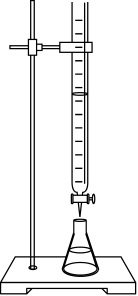 若以酚酞當作指示劑，則下列關於實驗裝置的敘述何者正確？　(A)硫酸溶液應注入滴定管中　(B)氫氧化鈉溶液應置於錐形瓶中　(C)酚酞應滴入滴定管中　(D)酚酞指示劑應加在錐形瓶內，滴定時搖晃錐形瓶。若完全中和時用去氫氧化鈉 80 mL，則硫酸溶液的濃度為多少M？　(A) 0.1 M  (B) 0.2 M 　(C) 0.4 M　 (D) 2.5 M。承上題，滴定過程中，錐形瓶內的pH值變化為何？
 在上述的反應中，氫氧化鈉和硫酸混合溶液的溫度有什麼變化? 表示是吸熱反應還是放熱反應?         (Ａ)溫度升高，吸熱反應。 (Ｂ)溫度降低，吸熱反應。 (Ｃ)溫度升高，放熱反應。 (Ｄ)溫度降低，放熱反應。。在加油站都會有「嚴禁煙火」之規定，此與影響反應速率的何項因素有關？　(Ａ) 濃度 (Ｂ) 溫度 (Ｃ) 表面積 (Ｄ) 催化劑。下列有關化學反應的敘述，何者正確？ (A)煤氣和空氣混合，若不燃燒，則是兩種粒子沒有相碰撞的緣故(B)溫度升高則反應物粒子間碰撞機會太多，使反應不容易完成　 (C)溫度升高可增加粒子能量，加快反應速率　 (D)硫代硫酸鈉和鹽酸作用，所生的黃色沉澱是一種化合物。加入哪一化合物到水中，水溶液中的〔H＋〕會增加？  (A) NaCl  (B) C2H5OH  (C) Na2CO3  (D) HNO3在加蓋的半杯水中，水與水蒸氣達成動態平衡時，有關水分子與水蒸氣分子關係的敘述，下列何者正確？　(A)水分子與水蒸氣分子的數量相等　(B)水分子蒸發和凝結成水分子的速率相等　(C)水分子消失的速率與水蒸氣分子生成的速率相同　(D)水分子與水蒸氣分子占有的體積相同。在所有條件（控制變因）均相同下，將濃度分別為0.1M、0.2M、0.3M的硫代硫酸鈉溶液（體積相同）與鹽酸（濃度、體積皆相同）反應，並測量反應速率（R）與溫度（T）的關係，試問其關係曲線應為下列何者？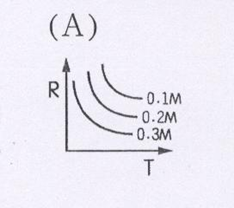 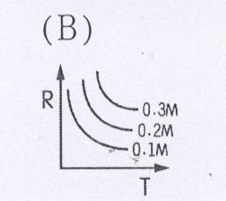 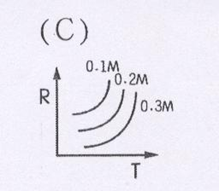 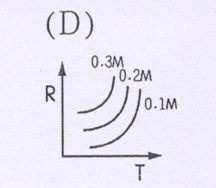 A、B與氧為三種相異物質，混合後產生下列兩步驟反應：(甲) A＋O2→AO2；(乙) B＋AO2→A＋BO2 ; 總反應式為: (丙) B＋O2→BO2，則可推論此反應之催化劑為何？　(A)A　	 (B)B	 (C)AO2　	 (D)O2 。有關「催化劑」的敘述何者正確？　(A)每種反應所用的催化劑均相同  (B)可改變反應速率  (C)反應後質量會增加　 (D)可使無法進行的反應發生作用。甲溶液是由蒸餾水10mL和1滴1M的鹽酸混合；
乙溶液是由蒸餾水10mL和1滴甲溶液混合而成。
則常溫下，甲、乙兩溶液pH值的大小關係為何？
(A)甲＞乙＞7  
(B)乙＞甲＞7
(C)甲＜7＜乙 
(D)甲＜乙＜7氮氣與氫氣在高溫、高壓下製氨的化學反應為一可逆反應，其反應式下：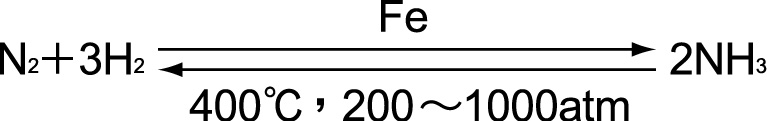   若改變反應條件時，下列何者不會使平衡發生改變？　增加Fe的量　(B)增加氮氣的濃度 （C）增高溫度　(D)增大壓力在鉻酸根離子與二鉻酸根離子的可逆反應中  （ 2CrO42－＋2H＋  Cr2O72－＋H2O  ），當加入鹼性溶液，溶液會呈現何種顏色？　                          (A) 橘紅色　(B) 黃色　(C)無色　(D)紅棕色。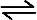 室溫下，將N２O４置入密閉容器中，容器中會有下列反應：N２O４(無色)＋熱量 2 NO2(紅棕色)
將容器放入熱水中，則容器中的紅棕色會產生何種變化？
(A)顏色變深  (B)顏色變淺  (C)變綠色  (D)沒明顯變化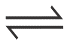 選出影響反應速率正確的因素？
(A)將甜不辣切得較小、較薄，油炸時較易熟→溫度
(B)在實驗室中常將顆粒狀藥品配成溶液使用→濃度
(C)清洗用的鹽酸，需先加水稀釋再清洗浴廁，以免造成危險→濃度
(D)加油站都會有「嚴禁煙火」的告示→催化劑如右圖，有一個燒杯裝滿熱水後用玻璃片蓋住，請問下列哪一個圖形，可以用來描述此燒杯內水分子蒸發速率(R1)與水蒸氣分子凝結速率(R2)的關係？
(A)(B)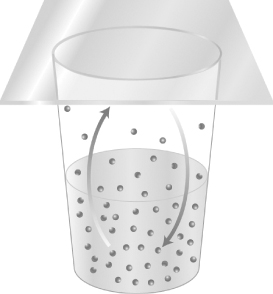 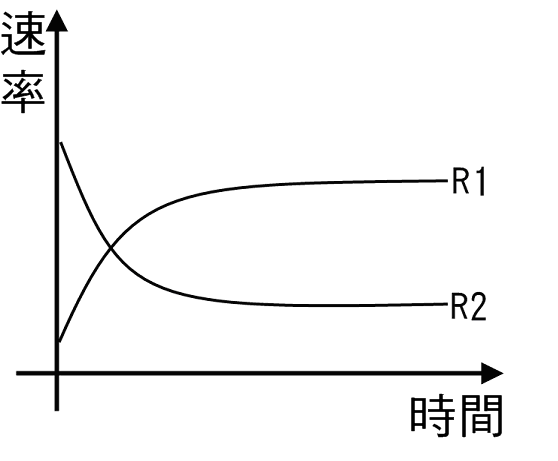 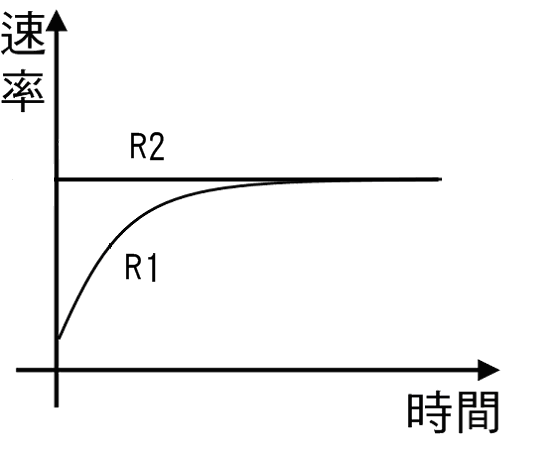  (C)(D) 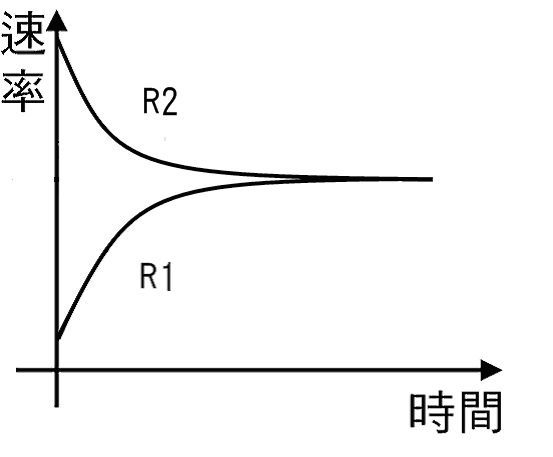 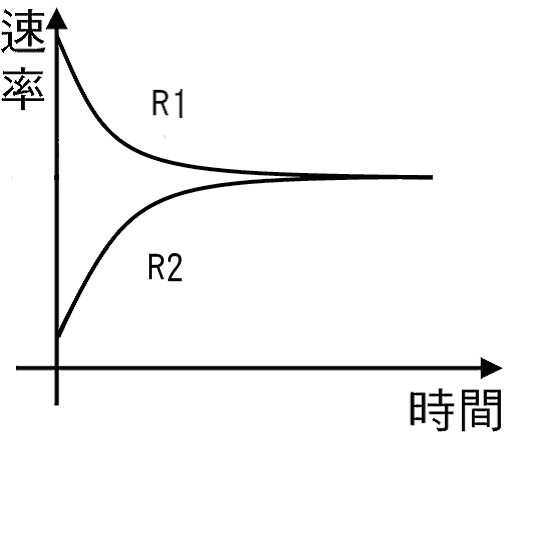 ＊在畫有記號的白紙上置一燒杯，瓶底中心對準記號，今在燒杯裏加入一定量的硫代硫酸鈉溶液及鹽酸，一邊用手輕輕搖動燒杯，一邊開始計時，直至杯中溶液顏色恰可遮住白紙上的記號為止。實驗的紀錄結果如附表，附圖是將時間的倒數對溫度所繪成的曲線圖。請回答35~36題。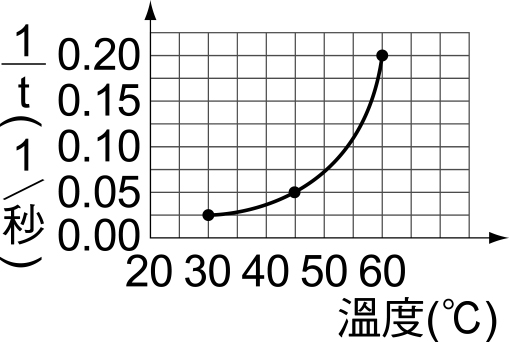 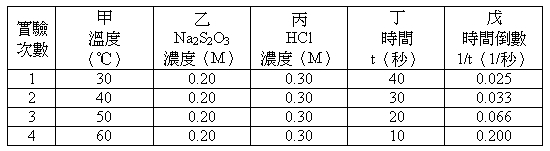 由此實驗的結果，可以知道該如何操作才可使反應在短時間之內達成？  (A)提高反應溫度 (B)提高反應物濃度 (C)將鹽酸換為有機酸 (D)使用體積較大的容器 。由曲線圖預測反應溫度為60oC時的反應速率為45oC時的幾倍？   (A) (B) (C) (D)4 。童軍課時，育錚老師要求同學將竹筷削成火煤棒比較容易燃燒，上述現象和化學反應中哪個變因較相關？
(A)溫度  (B)壓力  (C)表面積大小  (D)反應物性質有關竹筷乾餾的實驗，下列敘述何者正確？
(Ａ)乾餾時必須加入氧氣，才能加速分解
(Ｂ)留在鋁箔上黏性較大的黑色液體為焦油
(Ｃ)乾餾後留下的黑色木炭，不可以再燃燒
(Ｄ)乾餾後的產物皆為純物質關於現今定義的有機化合物敘述，下列何者正確？   (Ａ)有機化合物都含有碳元素ˉ(Ｂ)含有碳元素的化合物都是有機化合物ˉ(Ｃ)碳酸鈣含有碳元素，所以是有機化合物 (Ｄ)有機化合物必須從生命體中才能得到下列含碳的化合物中 (甲) (NH4)2CO3； (乙) NaHCO3；(丙) CH3COOH； (丁) CO2。                           不屬於有機物的是： 　(A)乙　(B)甲丙　(C)甲乙丙　(D)甲乙丁。滴入鹽酸加熱水溶液酸鹼性甲產生氣體產生氣體中性乙產生氣體無明顯變化鹼性丙產生氣體產生氣體鹼性